Upload/ delete attachment to the paper bid in Georgia Procurement Registry(GPR)Step #Action1Login to GPR. Link: https://ssl.doas.state.ga.us/PRSapp/PR_login.jsp 2To upload any attachment/s to the paper bid  Main Menu> Bid Processing> Add a document to a bid >(Select FY Year) Click on ‘Process’ > Select Bid> Click on ‘Browse’  to upload the attachment> Name the attachment> Click on ‘process’> Click on ’Return To Menu’ to go back.This will send email alert to all associated suppliers.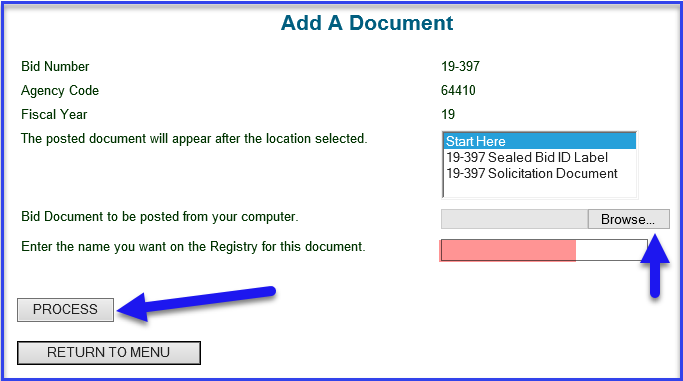 3To delete any attachment/s to the paper bid  Main Menu> Bid Processing> Delete a Document to a bid >(Select FY Year) Click on ‘Process’ > Select Bid> Select  the attachment that needs to be deleted > Click on ‘process’> Click on ’Return To Menu’ to go back.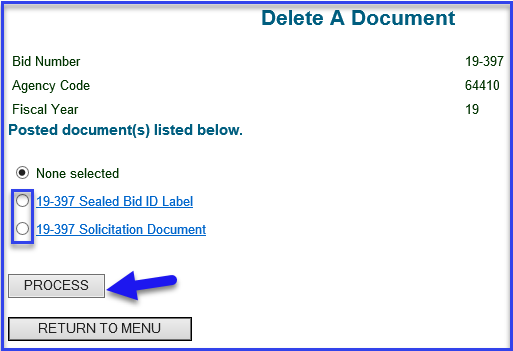 